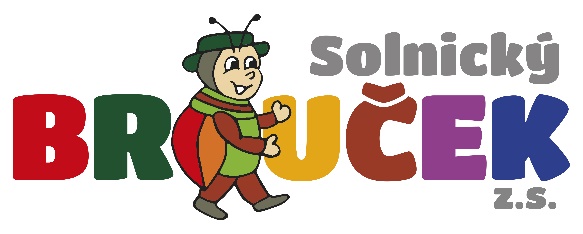 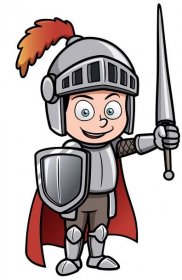 v pondělí  3.října 2022  v 15:00 hodin 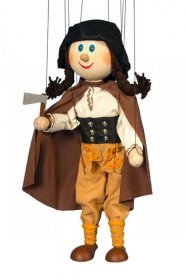 na nádvoří zámkuukázka historického šermumožnost vyzkoušení zbraní a výstrojeprohlídka zámku výstava loutekvstupné 30 Kč Činnost je podporována městem Solnice, obcí Kvasiny, Královéhradeckým krajem a Nadačním fondem ŠKODA AUTO.